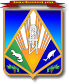 МУНИЦИПАЛЬНОЕ ОБРАЗОВАНИЕХАНТЫ-МАНСИЙСКИЙ РАЙОНХанты-Мансийский автономный округ – ЮграГЛАВА ХАНТЫ-МАНСИЙСКОГО РАЙОНАП О С Т А Н О В Л Е Н И Еот 23.03.2017                                                                                              № 8-пгг. Ханты-МансийскО внесении изменений 
в постановление главы 
Ханты-Мансийского района от 30.07.2015 № 57 «О создании Совета по вопросам этноконфессиональных отношений в Ханты-Мансийском районе»В соответствии с Федеральным законом от 06.10.2003 № 131-ФЗ 
«Об общих принципах организации местного самоуправления 
в Российской Федерации», в целях осуществления мер, направленных на укрепление межнационального и межконфессионального согласия 
в Ханты-Мансийском районе:1. Внести в постановление главы Ханты-Мансийского района 
от 30.07.2015 № 57 «О создании Совета по вопросам этноконфессиональных отношений в Ханты-Мансийском районе» следующие изменения:1.1. Пункт 3.3 приложения 1 к постановлению изложить в следующей редакции: «3.3. Для привлечения широкого круга общественности Ханты-Мансийского района к обсуждению вопросов по направлениям деятельности Совета состав Совета может дополняться по письменному заявлению заинтересованных лиц в свободной форме. Заявление 
на включение в состав Совета направляется в муниципальное казенное учреждение Ханты-Мансийского района «Комитет по культуре, спорту 
и социальной политике.».1.2. Пункт 5.9 приложения 1 к постановлению изложить 
в следующей редакции: «5.9. Подлинники протоколов заседаний Совета, материалы к ним, информация о выполнении решений хранятся в муниципальном казенном учреждении Ханты-Мансийского района «Комитет по культуре, спорту 
и социальной политике.».1.3. Приложение 2 к постановлению изложить в следующей редакции:«Приложение 2к постановлению главыХанты-Мансийского районаот 30.07. 2015 № 57СоставСовета по вопросам этноконфессиональных отношенийв Ханты-Мансийском районеЧлены Совета:		Директор муниципального казенного учреждения Ханты-Мансийского района «Комитет по культуре, спорту и социальной политике»Председатель комитета по образованию администрации Ханты-Мансийского районаРеферент главы Ханты-Мансийского районаНачальник отдела по организации профилактики правонарушений администрации Ханты-Мансийского районаПредседатель местной религиозной организации Православный приход Храма Вознесения Господня сельского поселения Горноправдинск 
(по согласованию)Председатель местной мусульманской религиозной организации Махалля сельского поселения Горноправдинск (по согласованию)Председатель Ханты-Мансийского районного отделения общественной организации «Спасение Югры» Ханты-Мансийского автономного округа – Югры (по согласованию)Председатель национальной родовой общины «Колмодай»
(по согласованию)Представитель Ханты-Мансийского района в Общественной палате
Ханты-Мансийского автономного округа – Югры (по согласованию)Представитель татаро-башкирской организации «Берлек» сельского поселения Горноправдинск (по согласованию)Представитель Межмуниципального отдела УМВД России
«Ханты-Мансийский» (по согласованию)Представитель муниципального бюджетного учреждения
Ханты-Мансийского района «Редакция газеты «Наш район»Главы сельских поселений Ханты-Мансийского района 
(по согласованию).».2. Опубликовать настоящее постановление в газете «Наш район» 
и разместить на официальном сайте администрации Ханты-Мансийского района в сети Интернет.3. Настоящее постановление вступает в силу после его официального опубликования.4. Контроль за выполнением постановления возложить на заместителя главы Ханты-Мансийского района по социальным вопросам.Глава Ханты-Мансийского района                                               К.Р.МинулинГлава Ханты-Мансийского района, председатель СоветаПервый заместитель главы Ханты-Мансийского района, заместитель председателя СоветаЗаместитель главы Ханты-Мансийского района по социальным вопросам, заместитель председателя СоветаНачальник отдела межнациональных отношений муниципального казенного учреждения Ханты-Мансийского района «Комитет по культуре, спорту и социальной политике», секретарь Совета